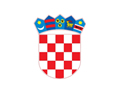 REPUBLIKA HRVATSKAVARAŽDINSKA ŽUPANIJAOPĆINA VELIKI BUKOVECOSNOVNA ŠKOLA VELIKI BUKOVECKLASA: 112-04/24-01/5URBROJ: 2186-140-01-24-6Veliki Bukovec, 28. 06. 2024. Na temelju članka 13. Pravilnika o načinu i postupku zapošljavanja u Osnovnoj školi Veliki Bukovec (KLASA: 011-03/24-02/2; URBROJ:2186-140-07-24-2), a vezano uz raspisani natječaj za Domara/ložača (KLASA: 112-04/24-01/5 URBROJ:2186-140-01-24-2)  od 16. lipnja 2024. godine na neodređeno puno radno vrijeme, Povjerenstvo za procjenu i vrednovanje kandidata objavljuje:POZIV NA PROCJENU I VREDNOVANJE KANDIDATAProcjena i vrednovanje kandidata u postupku natječaja za radno mjesto domar/ložač, 1 izvršitelj na neodređeno puno radno vrijeme koji je objavljen dana 19. 6. 2024. godine na mrežnoj stranici i oglasnoj ploči Hrvatskog zavoda za zapošljavanje i mrežnoj stranici i oglasnoj ploči Osnovne škole Veliki Bukovec, održat će se dana 4. srpnja 2024. godine, s početkom u 9:00 sati, u Osnovnoj školi Veliki Bukovec, Dravska 42, u učionici razredne nastave u prizemlju VRIJEME I MJESTO ODRŽAVANJA PROCJENE I VREDNOVANJA:Procjena i vrednovanje kandidata će se održati dana 4. srpnja 2024. godine, s početkom u 9:00 sati u Osnovnoj školi Veliki Bukovec, Dravska 42,  u učionici razredne nastave u prizemlju. Ako kandidat ne pristupi postupku procjene i vrednovanja u navedenom vremenu ili pristupi nakon vremena određenog za početak, ne smatra se kandidatima natječaja.PRAVILA POSTUPKA PROCJENE I VREDNOVANJA:Sukladno odredbama Pravilnika o načinu i postupku zapošljavanja u Osnovnoj školi Veliki Bukovec, obavit će se postupak procjene i vrednovanja kandidata.Odlukom ravnateljice, postupak procjene i vrednovanja kandidata sastoji se od usmenog testiranja (intervjua) kandidata s Povjerenstvom. Povjerenstvo u razgovoru s kandidatima utvrđuje znanja, sposobnosti i vještine te interese, profesionalne ciljeve i motivaciju kandidata za rad na radnom mjestu za koje se prijavio.Razgovor (intervju) sastoji se od 10 pitanja, a predviđeno trajanje postupka procjene i vrednovanja je 20 minuta. Maksimalni broj bodova je 10. Smatra se da je kandidat zadovoljio na razgovoru ako je dobio najmanje 5 bodova.Ako kandidat ne pristupi postupku procjene i vrednovanja putem razgovora (intervjua), smatra se da je povukao prijavu na natječaj.Kandidati/tkinje su dužni sa sobom ponijeti osobnu iskaznicu ili drugu identifikacijsku javnu ispravu na temelju koje se utvrđuje identitet kandidata/tkinje.Procjeni i vrednovanju ne mogu pristupiti kandidati koji ne mogu dokazati identitet i osobe za koje je Povjerenstvo utvrdilo da ne ispunjavaju formalne uvjete iz natječaja te čije prijave nisu pravodobne i potpune.Za vrijeme procjene i vrednovanja nije dopušteno:Koristiti se bilo kakvom literaturom odnosno bilješkamaKoristiti mobitel ili druga komunikacijska sredstvaNapuštati prostoriju u kojoj se odvija procjena i vrednovanjeRazgovarati s ostalim kandidatima/tkinjama.Ukoliko kandidat postupi suprotno pravilima testiranja bit će udaljen s postupka procjene i vrednovanja, a njegov rezultat Povjerenstvo neće priznati niti ocijeniti.Na procjenu i vrednovanje pozivaju se kandidati koji zadovoljavaju   formalne uvjete natječaja. Nakon provedenog razgovora (intervjua) Povjerenstvo utvrđuje rang listu kandidata prema ukupnom broju bodova ostvarenih na razgovoru.PRAVNI I DRUGI IZVORI ZA PRIPREMANJE KANDIDATA ZA POSTUPAK PROCJENE I VREDNOVANJA ZA RADNO MJESTO DOMAR/LOŽAČ SU:Statut Osnovne škole Veliki Bukovec (mrežna stanica škole) Pravilnik o kućnom redu Osnovne škole Veliki Bukovec i Pravilni o izmjenama pravilnika o kućnom redu Osnovne škole Veliki Bukovec (mrežna stanica škole)Pravilni o zaštiti na radu Osnovne škole Veliki Bukovec (mrežna stanica škole)Pravilnik o djelokrugu rada tajnika te administrativno-tehničkim i pomoćnim poslovima koji se obavljaju u osnovnoj školi (NN 40/2014)Predsjednica Povjerenstva za procjenu i vrednovanje kandidataMarina Zember